ДЛЯ ПИСЬМЕННЫХ ОБРАЩЕНИЙ В УПРАВЛЕНИЕ ГИБДД ГУ МВД РОССИИ ПО АЛТАЙСКОМУ КРАЮ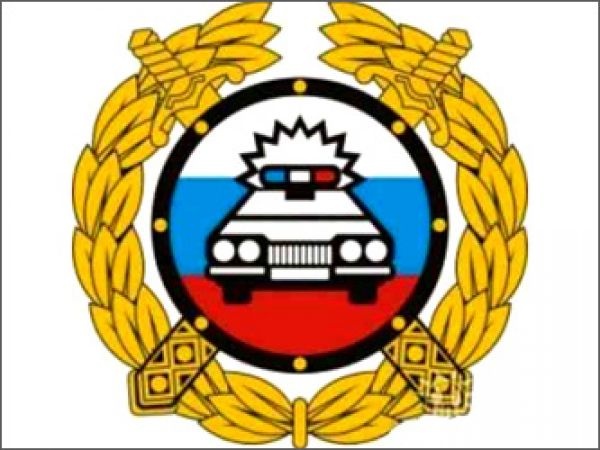 ТЕЛЕФОНЫ ДЛЯ ОБРАЩЕНИЯ ГРАЖДАН:ДЕЖУРНАЯ ЧАСТЬ:  393-586ТЕЛЕФОН ДОВЕРИЯ: 630-315Сайт:http://www.gibdd.ru/r/22/news/     Ответственный инспектор по пропаганде ПДД в гимназии: Кемпф Н.Р., кабинет дополнительного образования.